ВЕРОНАУКА У БЕШКИ И МАРАДИКУ  И ЗНАЧАЈ ОБНОВЕ СВЕТОТАЈИНСКОГ ЖИВОТА У НАМАТоком Божићног поста писац ових редова је водио децу веронауке на причешће за Детинце као и других недеља, када је била омогућена деци посна ужина и катихетска (вероучитељска) реч о значају Свете Тајне причешћа.  Свештеници у Бешки, протојереј-ставрофор Брацо Санчанин и протојереј Мирослав Дамњановић, су дочекали радосно долазак мноштва деце на причешће за Славу храма Ваведење Пресвете Богородице, када је веоучитељ спремио и пригодан програм. Јереј Симеон Жегарац у марадичком храму Светог Саве је такође радосно примио децу на причешће уз пригодну беседу.У данашње време када се свет  све више претвара у потрошачко друштво, када хришћанске вредности живота све више бивају одстрањене, за све људе који се називају хришћанима је потребна обнова свести о значају поста и Светих Тајни. Ако су прве хришћане управо Свете Тајне, или боље рећи Света Тајна Христа и Цркве, преображавале из незнабожаца, јудаиста и других религија и убеђења у здраве и свесне хришћане, онда је од свега значајније да се та љубав према Светим Тајнама у нашем народу и целокупној Цркви обнови.Међутим, не сме да се све сведе на формалност, већ да се пробуди чежња. Ту чежњу и искреност  можемо видети код деце. Деца не могу да се претварају као одрасли људи, они верују искрено када верују, исто тако искрено постављају питања. Сваки вероучитељ данашњег времена је дужан пред Богом и људима да свесно одговори на питања која су постављена, зато треба да буде свестрано образован и способан да то уради. Деца данашњег времена су брже од деце у прошлости спремна да поставе „проклета питања“, како је за философска питања рекао још Достојевски. На та питања Достојевски је одговарао цео живот и због тога писао своје књиге, као и други писци, философи, теолози, Свети Оци, научници итд... Зар нам онда није управо постављање питања деце знак да они траже одговоре? То много говори, а ако смо лењи да одговоримо кривица је на нама.  Катихетизам данашњег времена се не може свести само на поуке из догматике и етике, већ је потребно да се свако од нас ухвати у коштац са проблемима и питањима која деца постављају, јер другу прилику нећемо имати. Црква мора да препозна значај свакога вероучитеља за духовно образовање наших генерација и да у то уложи сав труд, јер треба да схватимо да свака изгубљена душа јесте рана на телу народа и Цркве. Свети оци су увек били борци са савременим им изазовима, за сваки појам теологије, за сваку хришћанску душу, за свакога човека!за текст и фотографије захваљујемо вероучитељу Горану Груловићу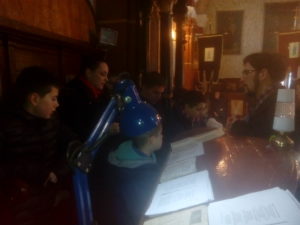 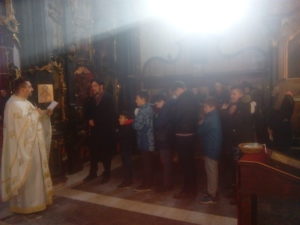 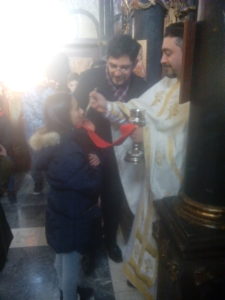 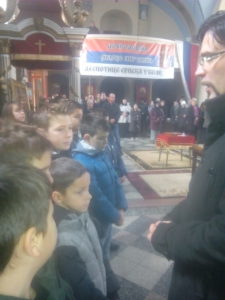 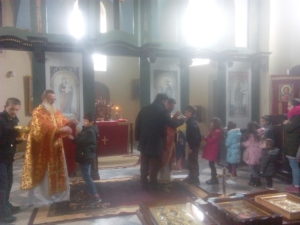 